городской округ город Дивногорск Красноярского края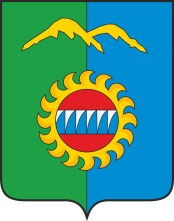 Дивногорский городской Совет депутатовР Е Ш Е Н И Е____.______2022         		          г. Дивногорск                № ____ –      – ГСО передаче в безвозмездное пользование муниципального недвижимого имуществаРуководствуясь пунктом 4 части 1 статьи 17.1 Федерального закона от 26.07.2006 № 135-ФЗ «О защите конкуренции», статьей 8, пунктом 4 части 1 статьи 16 Положения о порядке управления и распоряжения муниципальным имуществом муниципального образования город Дивногорск, утвержденного решением Дивногорского городского Совета депутатов от 24.03.2011 № 12-76-ГС, пунктами 1.2, 1.3, 1.4, 1.6, 2.2.2, 2.2.3, 2.2.4 Порядка заключения договоров в отношении муниципального имущества муниципального образования город Дивногорск, утвержденного решением Дивногорского городского Совета депутатов от 24.02.2011  № 11-69-ГС, статьей 26 Устава города Дивногорска, на основании заявления  директора муниципального автономного учреждения «Молодежный Центр «Дивный» Н.Ю. Юшковой от 31.10.2022 № 412 (вх. от 08.11.2022 № 10105), Дивногорский городской Совет депутатов РЕШИЛ:Передать автономной некоммерческой организации спортивный клуб боевых искусств «АВАНГАРД» (ОГРН 1142468064749) в безвозмездное пользование сроком на 5 (пять) лет с 01.01.2023г. по 31.12.2028г. муниципальное имущество – помещение № 2 общей площадью 143,8 кв. м, расположенное по адресу: Красноярский край, г. Дивногорск, ул. Чкалова, 66, с целевым назначением – для ведения деятельности спортивного клуба в сфере пропаганды здорового образа жизни, занятий физической культурой и спортом с населением (киокусинкай каратэ, оздоровительная гимнастика Цигун).Контроль за исполнением настоящего решения возложить на постоянную комиссию по экономической политике, бюджету, налогам и собственности (Заянчуковский А.В.).          3.    Настоящее решение вступает в силу со дня подписания.Председатель                                                           Глава города                                                                                                      городского Совета депутатов                                       	                 	                  	                       Ю.И. Мурашов                                              С.И. ЕгоровПояснительная записка к проекту решения«О передаче в безвозмездное пользованиемуниципального недвижимого имущества»	В администрацию города поступило обращение директора МАУ МЦ «Дивный» Юшковой Н.Ю. от 31.10.2022 о предоставлении муниципального имущества, находящегося в оперативном управлении МАУ МЦ «Дивный» (помещение № 2 общей площадью 143,8 кв. м, расположенное по адресу: Красноярский край, г. Дивногорск, ул. Чкалова, 66) в безвозмездное пользование автономной некоммерческой организации спортивный клуб боевых искусств «АВАНГАРД» (далее АНО СКБИ «АВАНГАРД»).         В настоящее время АНО СКБИ «АВАНГАРД» занимает указанное помещение на  основании договора № 20 о передаче в безвозмездное пользование недвижимого имущества, являющегося муниципальной собственностью от 01.10.2019.         АНО СКБИ «АВАНГАРД» является социально-ориентированной некоммерческой организацией и использует помещение для ведения деятельности спортивного клуба в сфере пропаганды здорового образа жизни, занятий физической культурой и спортом с населением (киокусинкай каратэ, оздоровительная гимнастика Цигун).         В соответствии с пунктом 2.2.2 Порядка заключения договоров                 в отношении муниципального имущества муниципального образования город Дивногорск, утвержденного решением Дивногорского городского Совета депутатов от 24.02.2011 № 11-69-ГС, передача муниципального имущества              в безвозмездное пользование, за исключением передачи муниципального имущества учреждениям муниципальной формы собственности, осуществляется на основании решений Дивногорского городского Совета депутатов.	На основании изложенного, прошу принять решение                                       о передаче муниципального имущества в безвозмездное пользование АНО СКБИ «АВАНГАРД» сроком на 5 (пять) лет 01.01.2023 по 31.12.2028.Руководитель КОГДУМИиЗО 		Е.В. Бахмацкая